obchodná fakulta ekonomickej univerzity v bratislave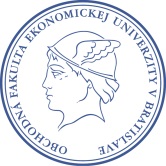 referát pre vedu, doktorandské  štúdium a medzinárodné projektyDolnozemská cesta č. 1, 852 35 Bratislava 5tel.: 004212/67291110, 113, 160e-mail: veda.of@euba.skŽiadosť o povolenie obhajoby dizertačnej prácena získanie akademického titulu "philosophiae doctor" (PhD.)V Bratislave dňa:						Podpis doktoranda:.............................................................			............................................................................V Bratislave dňa:						Podpis školiteľa:.............................................................			............................................................................Povinné prílohy k žiadosti:dokladovanie splnenia povinností doktoranda v zmysle čl. 4 Zásad organizácie doktorandského štúdia Obchodnej fakulty EU v Bratislave,záznam z Rozšíreného vedeckého zasadnutia katedry spolu s prezenčnou listinou z tohto zasadnutia,vyhlásenie o zapracovaní pripomienok z Rozšíreného vedeckého zasadnutia katedry,štruktúrovaný podpísaný životopis,zoznam publikovaných prác s úplnými bibliografickými údajmi a ich ohlasmi, spracovaný podľa podkladov zo SEK EUBA a podpísaný doktorandom a školiteľom spolu so separátmi týchto publikovaných prác, pričom originály publikovaných prác odovzdá doktorand na referát tak, aby mohli byť prezenčne predložené v deň obhajoby,identifikáciu výskumných projektov (typ, číslo, názov, zodpovedný riešiteľ, doba riešenia projektu, časové obdobie zapojenia doktoranda), na riešení ktorých sa doktorand podieľal počas doktorandského štúdia,dizertačnú prácu v piatich exemplároch (3x oponenti, 1x SEK EU v Bratislave, 1x školiteľ),autoreferát dizertačnej práce (1 vzorový exemplár pri predložení žiadosti, 12 exemplárov po schválení).Po schválení žiadosti v príslušnej subodborovej komisii „nahrať“ svoju dizertačnú prácu do systému na portál https://ais2.euba.sk a doložiť:posudok školiteľa na dizertačnú prácu doktoranda (vypracovaný v AiS2),analytický list kvalifikačnej práce (z AiS2),písomné odôvodnenie žiadaného predĺženia odkladnej lehoty na zverejnenie a sprístupnenie záverečnej práce (ak o ňu autor žiada) s uvedením súhlasného vyjadrenia dekana fakulty, doložené pred uzatvorením licenčnej zmluvy,licenčnú zmluvu o použití záverečnej práce vytvorenej v evidencii záverečných prác v AiS2, podpísanú používateľom povereným rektorom EU v Bratislave a autorom vo vytlačenej forme v dvoch vyhotoveniach,písomné čestné vyhlásenie autora, ktorým autor preukazuje vydanie práce, alebo jej časti v rámci periodickej publikácie, alebo ako neperiodickej publikácie (ak bola záverečná práca takto vydaná) – iba cez informačný systém,žiadosť o zastavenie verejného sprístupňovania záverečnej práce, prípadne jeho časti, ktorá bola vydaná v rámci periodickej publikácie, alebo neperiodickej publikácie (ak autor žiada o zastavenie verejného sprístupňovania),osobitnú licenčnú zmluvu o použití diela medzi autorom a EU v Bratislave, vytvorenú v evidencii záverečných prác v AiS2, podpísanú používateľom povereným rektorom EU v Bratislave a autorom aj vo vytlačenej forme v dvoch vyhotoveniach,vyhlásenie autora práce o nesprístupnení diela na webovom sídle EU v Bratislave (ak oň autor žiada) s uvedením dôvodov, pre ktoré nedáva súhlas so sprístupnením diela na webovom sídle EU v Bratislave. Autor môže odmietnuť udelenie licencie na sprístupnenie práce prostredníctvom webového sídla EU v Bratislave aj bez udania dôvodu.výsledok kontroly originality dizertačnej práce posudzovaný v centrálnom registri záverečných prác.Meno a priezvisko doktoranda (vrátane titulov):e-mailová adresa a tel. číslo:Začiatok doktorandského štúdia:1. 9. 20..Rok štúdia:Forma štúdia:Pracovisko doktoranda:externý doktorand uvedie svoje pracoviskoŠtudijný odbor doktorandského štúdia:ekonómia a manažmentŠtudijný program:Téma dizertačnej práce:Meno školiteľa (vrátane titulov):Získané kredity (minimálne 180 pre ukončenie štúdia)Počet kreditovŠtudijná časť (minimálne 60 kreditov)Štátna skúška Dátum absolvovaniaHodnotenie skúškyPočet kreditovProjekt dizertačnej práce a dizertačná skúškaVedecká časť doktorandského štúdia (vyplní Referát pre VDŠaMP)Počet kreditovPočet kreditovPočet kreditovPočet kreditovTvorivá činnosť v oblasti vedy (minimálne 60 kreditov)do DŠSk obhajobek obhajobeSPOLUTvorivá činnosť v oblasti vedy (minimálne 60 kreditov)Dizertačná práca a jej obhajoba – dátum odovzdania požadovaného počtu prác k obhajobeSprávnosť údajov potvrdená: Podpis zodpovednej osobyPodpis zodpovednej osobyDátumDátumvypísať meno a priezvisko prodekana, prodekan pre vedu, doktorandské štúdium a medzinárodné projekty